1. Радиорелейлік байланыс ауқымы неге байланысты:1. Пайда, селективтілік және модуляция2. Электромагниттік энергияның ғарышқа сәулеленуі3. Паразиттік тербелістерді басу4. Радиожиілікті токты генерациялау және басқару5. Берілген сигналдардың тербелісін оқшаулау2. Модуляцияның әртүрлі түрлерін салыстыруға мүмкін ететін, модуляцияланған сигналды бүтіндей сипаттайтын сигналдың базасы болатын параметр:1. 2. 3. 4. 5. 3. Сигналдың базасы В=1 болатын жағдайда, ЖЖ модуляцияланған сигнал.деп аталады:1. Жанама(побочный)2. Кеңжолақты3. Бөгеттерге тұрақты(помехоустойчивый)4. Таржолақты5. Жолақтан тыс 4. Аналогты хабарларды тарату кезінде оның Ғ спектрінің үстіңгі жиілігі Т сигналы элементінің ұзақтылығымен қай қатынас арқылы байланысты:1. 2. 3 4 5. 5. Амплитудалық модуляция кезінде сигнал әр кезде...болады1. Тар – немесе кеңжолақты2. Кеңжолақты3. Бөгеттерге тұрақты(помехоустойчивый)4. Таржолақты5. Жолақтан тыс 6. Лампалық генераторларда амплитудалық модуляцияның қай түрі болмайды?1. Анод-экранды2. Анодты3. Катод-экранды4. Торлы(сеточная)5. Катодты7. Лампалық генераторларда амплитудалық модуляцияның қай түрі болмайды?1. Катодты2. Анодты3. Анод-экранды4. Торлы(сеточная)5. Катод-экранды8. ЖЖ гармоникалық тербеліс қай формула арқылы сипатталады:1. 2. 3. 4. 5. 9. Радиосигналдың қалыптасуы дегеніміз:1 Генерация және модуляция2. Генерация, күшейту және модуляция3. Күшейту және модуляция4. Генерация, күшейту және демодуляция5. Генерация, күшейту және детекторлеу 10.  Бір жолаќты модуляциясы бар сигналды” спектрін кґрсету керек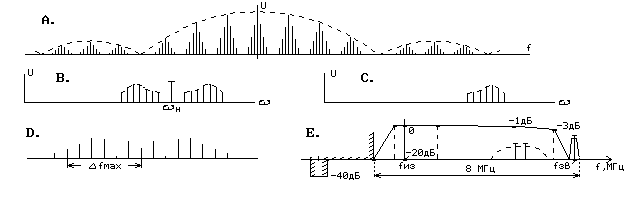 11. Классификация бойынша қай таратқыштар ортаңғы қуаты бар деп саналады? 1. 1000 к Вт жоғары2. 100 Вт дейін3. 10 к Вт ден 100 к Вт дейін4. 100 к Вт ден 1000 к Вт дейін5. 100 Вт ден 10 к Вт дейін12. Анодты жјне торлыќ тізбектеріні” параллельді ќорегі бар сырт ќоздыру генераторды” схемасын кґрсету керек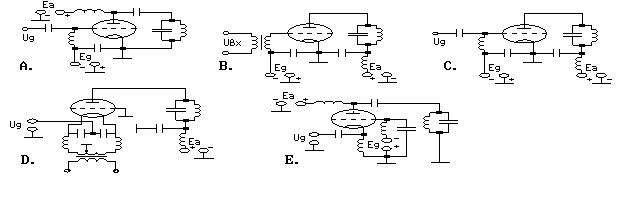 13. Тропосфералық және радиорелейлік байланыстың айырмашылығы:1. Осциллятордан келетін радиожиілік тербелісінің қуатын арттыру2. Антеннада көрсетілген шығыс қуатын беру3. Жүктеме элементімен үйлестіру4. Радиобайланыс диапазонында5. Радиожиілік жолының кейінгі сатыларының әсерінің әлсіреуі     автогенераторда14. Жалпы торы жјне анодты тізбекті” бір ізді ќорегі бар сырт ќоздыру генераторды” схемасын кґрсету керек15. Жиілік-модуляциялаңған сигнал спектрінің құрастырулардың қатыстық амплитудалары функцияларына пропорционалды1. Чебышева2. Кауэра3. Берга4. Бесселя5. Петрова